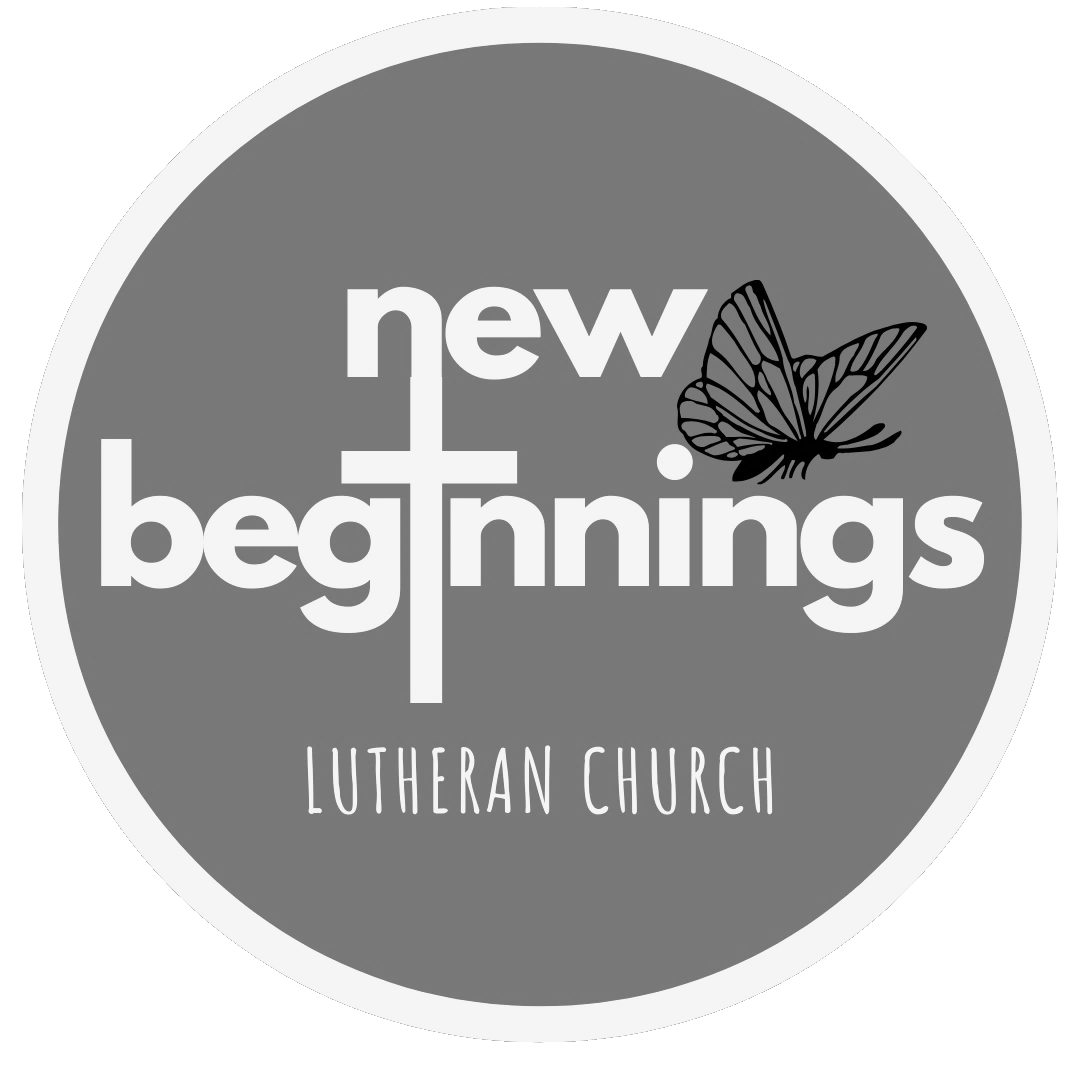 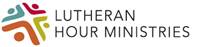 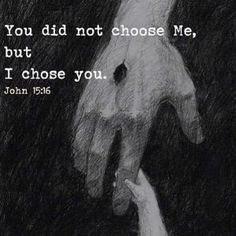 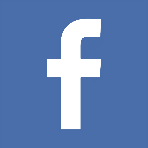             Schedule                                      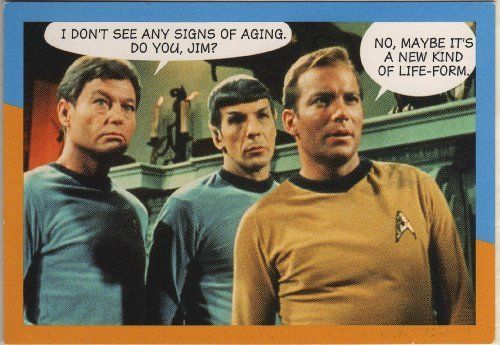 Readers                Mar 5  - Laverne  Hautz                               Mar 12 – Deanna  Hautz                               Mar 19 – Kaye Loustel                               Mar 26 – Rhondda Halkyard Communion        March  5th and 19thCoffee	               Mar 5  - Marilyn                                Mar 12 – Penny                                Mar 19 – Kathy                                Mar 26 - DotWorship            Mar 5  - Phoenix                                Mar 12 – Phoenix                                Mar 19 – CTBF                                Mar 26 - CTBF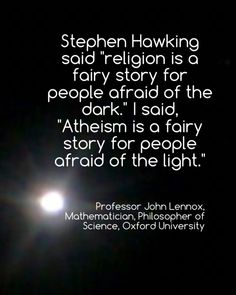 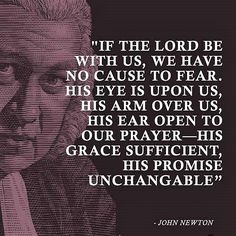 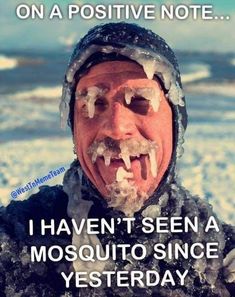 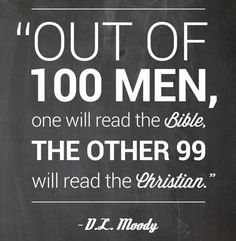 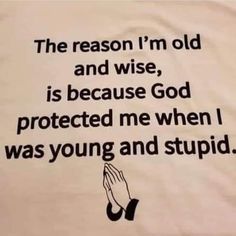 